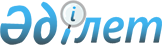 Павлодар облысы әкімдігінің 2015 жылғы 11 ақпандағы "Асыл тұқымды мал шаруашылығын дамытуды, мал шаруашылығының өнімділігін және өнім сапасын арттыруды субсидиялау бағыттары бойынша 2015 жылға арналған субсидия көлемдерін бекіту туралы" № 35/2 қаулысына өзгерістер енгізу туралыПавлодар облыстық әкімдігінің 2015 жылғы 17 маусымдағы № 178/6 қаулысы. Павлодар облысының Әділет департаментінде 2015 жылғы 03 шілдеде № 4568 болып тіркелді      Қазақстан Республикасының 2005 жылғы 8 шілдедегі "Агроөнеркәсіптік кешенді және ауылдық аумақтарды дамытуды мемлекеттік реттеу туралы" Заңының 11-бабы 2-тармағының 4), 7) тармақшаларына, Қазақстан Республикасы Ауыл шаруашылығы министрінің 2014 жылғы 19 қарашадағы № 3-1/600 бұйрығымен бекітілген Асыл тұқымды мал шаруашылығын дамытуды, мал шаруашылығының өнімділігін және өнім сапасын арттыруды субсидиялау қағидаларының 5-тармағына сәйкес Павлодар облысының әкімдігі ҚАУЛЫ ЕТЕДІ:

      1.  Павлодар облысы әкімдігінің 2015 жылғы 11 ақпандағы "Асыл тұқымды мал шаруашылығын дамытуды, мал шаруашылығының өнімділігін және өнім сапасын арттыруды субсидиялау бағыттары бойынша 2015 жылға арналған субсидия көлемдерін бекіту туралы" № 35/2 қаулысына (Нормативтік құқықтық актілерді мемлекеттік тіркеу тізілімінде № 4322 болып тіркелді, 2015 жылғы 5 наурызда "Сарыарқа самалы", "Звезда Прииртышья" газеттерінде жарияланды) келесі өзгерістер енгізілсін:

      көрсетілген қаулымен бекітілген асыл тұқымды мал шаруашылығын дамытуды және мал шаруашылығы өнімінің өнімділігі мен сапасын арттыруды субсидиялау бағыттары бойынша 2015 жылға арналған субсидия көлемдері осы қаулының қосымшасына сәйкес жаңа редакцияда жазылсын.

      2.  "Павлодар облысының ауыл шаруашылығы басқармасы" мемлекеттік мекемесі заңнамамен белгіленген тәртіпте:

      осы қаулының аумақтық әділет органында мемлекеттік тіркелуін;

      осы қаулы аумақтық әділет органында мемлекеттік тіркелгеннен кейін он күнтізбелік күн ішінде бұқаралық ақпарат құралдарында және "Әділет" ақпараттық-құқықтық жүйесінде ресми жариялауға жіберілуін;

      осы қаулыны Павлодар облысы әкімдігінің интернет-ресурсында орналастыруды қамтамасыз етсін.

      3.  Осы қаулының орындалуын бақылау облыс әкімінің орынбасары Н.К. Әшімбетовке жүктелсiн.

      4.  Осы қаулы алғаш ресми жарияланған күннен бастап қолданысқа енгізіледі.

 Асыл тұқымды мал шаруашылығын дамытуды, мал шаруашылығының
өнімділігін және өнім сапасын арттыруды субсидиялау бағыттары
бойынша 2015 жылға арналған субсидия көлемдері
					© 2012. Қазақстан Республикасы Әділет министрлігінің «Қазақстан Республикасының Заңнама және құқықтық ақпарат институты» ШЖҚ РМК
				
      Облыс әкімінің

      міндетін атқарушы

Д. Тұрғанов

      "КЕЛІСІЛДІ"

      Қазақстан Республикасы

      Ауыл шаруашылығы министрі

А. Мамытбеков

      2015 жылғы "19" маусым
Павлодар облысы әкімдігінің
2015 жылғы "17" маусымдағы
№ 178/6 қаулысымен
бекітілді№ п/п

Субсидиялау бағытының атауы

Өлшем бірлігі

Субсидиялау нормативтері, 1 бірлік үшін, теңге

Субсидия ландырылатын көлемі

(бас, килограмм, дана)

Субсидиялау сомасы, мың теңге

1

2

3

4

5

6

1

Мал шаруашылығы

Мал шаруашылығы

Мал шаруашылығы

Мал шаруашылығы

Мал шаруашылығы

1.1

Жеке қосалқы шаруашылықтардағы ірі қара малдың аналық мал басын қолдан ұрықтандыруды ұйымдастыру

бас

3000

5 566

16 698

2

етті бағыттағы ірі қара мал шаруашылығы

етті бағыттағы ірі қара мал шаруашылығы

етті бағыттағы ірі қара мал шаруашылығы

етті бағыттағы ірі қара мал шаруашылығы

етті бағыттағы ірі қара мал шаруашылығы

2.1

Асыл тұқымды және селекциялық жұмысты жүргізу

2.2

тұқымдық түрлендірумен қамтылған ірі қара малдың аналық мал басы

бас

18 000

38 133

686 394

2.3

асыл тұқымды ірі қара малдың аналық мал басы

бас

20 000

10 500

210 000

2.4

Асыл тұқымды және селекциялық ірі қара малды сатып алу

2.5

отандық асыл тұқымды ірі қара мал

бас

154 000

1 140

175 506,6

2.6

Импортталған асыл тұқымды ірі қара мал (Австралиядан, АҚШ және Канададан)

бас

200 000

1000

200 000

2.7

импортталған селекциялық ірі қара мал

бас

118 000

203

23 954

2.8

Сиыр етін өндіру үшін арзандату:

2.8.1

1-деңгей

кг

300

1 016 667

305 000

2.8.2

2-деңгей

кг

170

147 100

25 007

2.8.3

3-деңгей

кг

100

549 880,88

54 988,088

2.9

Бұқашықтарды субсидиялаудың бірінші деңгейіндегі бордақылау алаңдарына өткізу

бас

24 000

2 292

55 008

Барлық сомасы

1 752 555,688

3

сүтті бағыттағы ірі қара мал шаруашылығы

сүтті бағыттағы ірі қара мал шаруашылығы

сүтті бағыттағы ірі қара мал шаруашылығы

сүтті бағыттағы ірі қара мал шаруашылығы

сүтті бағыттағы ірі қара мал шаруашылығы

3.1

Селекциялық және асыл тұқымдық жұмысты жүргізу

3.2

асыл тұқымды ірі қара малдың аналық мал басы

бас

20 000

8 000

160 000

3.3

Асыл тұқымды және селекциялық ірі қара малды сатып алу

3.4

отандық асыл тұқымды ірі қара мал

бас

154 000

97

14 743,4

3.5

импортталған селекциялық ірі қара мал (Ресейден, Белоруссиядан және Украинадан әкелінген асыл тұқымды малды қоса есептегенде)

бас

118 000

72

8 496

3.6

Сүт өндіру үшін құнын арзандату:

3.6.1

1-деңгей

кг

25

6 600 000

165 000

3.6.2

2-деңгей

кг

15

8 866 667

133 000

3.6.3

3-деңгей

кг

10

5 200 000

52 000

Барлық сомасы

533 239,4

4

етті бағыттағы құс шаруашылығы

етті бағыттағы құс шаруашылығы

етті бағыттағы құс шаруашылығы

етті бағыттағы құс шаруашылығы

етті бағыттағы құс шаруашылығы

4.1

Құс етін өндіру үшін арзандату :

4.1.1

3-деңгей

кг

50

2 600 000

130 000

Барлық сомасы

130 000

5

жұмыртқа бағыттағы құс шаруашылығы

жұмыртқа бағыттағы құс шаруашылығы

жұмыртқа бағыттағы құс шаруашылығы

жұмыртқа бағыттағы құс шаруашылығы

жұмыртқа бағыттағы құс шаруашылығы

5.1

Тағамдық жұмыртқа өндіру үшін арзандату :

5.1.1

2-деңгей

дана

2,6

69 551 113

180 832,894

Барлық сомасы

180 832,894

6

жылқы шаруашылығы 

жылқы шаруашылығы 

жылқы шаруашылығы 

жылқы шаруашылығы 

жылқы шаруашылығы 

6.1

Асыл тұқымды жылқыларды сатып алу

бас

40 000

70

2 800

6.2

Мыналарды өндіру үшін құнын арзандату:

6.2.1

қымыз

кг

60

416 700

25 002

6.2.2

жылқы еті

кг

92

124 359,5

11 441,074

Барлық сомасы

39 243,074

1

2

3

4

5

6

7

шошқа шаруашылығы

шошқа шаруашылығы

шошқа шаруашылығы

шошқа шаруашылығы

шошқа шаруашылығы

7.1

Шошқа етін өндіруге құнын арзандату

кг

98

2 989 578

292 978,644

Барлық сомасы

292 978,644

8

қой шаруашылығы

қой шаруашылығы

қой шаруашылығы

қой шаруашылығы

қой шаруашылығы

8.1

Селекциялық және асыл тұқымдық жұмыстарды жүргізу

8.2

тұқымдық түрлендірумен қамтылған аналық қой басы, асыл тұқымдық зауыттар мен шаруашылықтардағы асыл тұқымдық аналық қой басы

бас

1 500

20 000

30 000

8.3

Асыл тұқымды тоқтылар мен тұсақтарды сатып алу

бас

8000

301

2 408

8.4

қой етін өндіру үшін құнын арзандату:

8.4.1

2-деңгей

кг

100

77 183

7 718,300

Барлық сомасы

40 126,3

Барлығы

2 968 976

